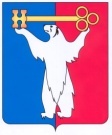 АДМИНИСТРАЦИЯ ГОРОДА НОРИЛЬСКАКРАСНОЯРСКОГО КРАЯПОСТАНОВЛЕНИЕ25.04.2022                                           г. Норильск                                                  № 242О внесении изменений в постановление Администрации города Норильска 
от 15.06.2015 № 294В целях урегулирования вопросов, касающихся оплаты труда работников муниципальных учреждений муниципального образования город Норильск, занятых в трудовых отрядах школьников,ПОСТАНОВЛЯЮ:1. 	Внести в Типовое положение об оплате труда работников муниципальных учреждений муниципального образования город Норильск, занятых в трудовых отрядах школьников, утвержденное постановлением Администрации города Норильска от 15.06.2015 № 294 (далее - Положение), следующие изменения:1.1. В пункте 2.3.2 Положения цифры «4,24138» заменить цифрами «4,60544».2. Опубликовать настоящее постановление в газете «Заполярная правда» и разместить его на официальном сайте муниципального образования город Норильск.3. Настоящее постановление вступает в силу с 01.06.2022. Глава города Норильска	                                                                              Д.В. Карасев